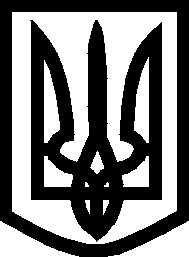 УКРАЇНА ВИКОНАВЧИЙ КОМІТЕТМЕЛІТОПОЛЬСЬКОЇ  МІСЬКОЇ  РАДИЗапорізької областіР І Ш Е Н Н Я  01.10.2020		                                                                             № 187/3Про внесення змін у справуквартирного обліку	Керуючись Законом України «Про місцеве самоврядування в Україні», розглянувши заяви громадян, надані документи, п. 25 Правил обліку громадян, які потребують поліпшення житлових умов і надання  їм жилих приміщень в Українській РСР, затверджених постановою Ради Міністрів УРСР і Укрпрофради від 11.12.1984 № 470, виконавчий комітет Мелітопольської міської ради Запорізької областіВ И Р І Ш И В:	1. Внести зміни в справу квартирного обліку, а саме: 	 вважати склад сім’ї Губи Валентини Василівни  (…).	2. Контроль за виконанням цього рішення покласти на заступника міського голови з питань діяльності виконавчих органів ради Щербакова О.Секретар Мелітопольської міської ради				Роман РОМАНОВПерший заступник міського голови з питань діяльності виконавчих органів ради  					Ірина РУДАКОВА(…) – текст, який містить конфіденційну інформацію про фізичну особу